с. ТюменцевоРуководствуясь Федеральными законами от 06.10.2003 N 131-ФЗ "Об общих принципах организации местного самоуправления в Российской Федерации", от 27.07.2010 N 190-ФЗ "О теплоснабжении", Требованиями к порядку разработки и утверждения схем теплоснабжения, утвержденными постановлением Правительства Российской Федерации от 22.02.2012 N 154 "О требованиях к схемам теплоснабжения, порядку их разработки и утверждения", в целях обеспечения эффективного и безопасного функционирования систем теплоснабжения муниципального образования Черемшанский сельсовет Тюменцевского района Алтайского края, их развития с учетом правового регулирования в области энергосбережения и повышения энергетической эффективности, постановляю:1. Утвердить схему теплоснабжения муниципального образования Черемшанский сельсовет Тюменцевского района Алтайского края на период 2016 - 2031 годы (приложение №1).2. Настоящее постановление обнародовать на официальном сайте Администрации.3. Контроль за исполнением настоящего постановления оставляю за собой.Глава Администрации района                                                         И.И. ДитцМартынов Д.С.22189Приложение №1 к постановлениюАдминистрации района№ ______ от  «___» _______ .СХЕМА  ТЕПЛОСНАБЖЕНИЯМУНИЦИПАЛЬНОГО ОБРАЗОВАНИЯЧЕРЕМШАНСКИЙ СЕЛЬСОВЕТТЮМЕНЦЕВСКОГО РАЙОНААЛТАЙСКОГО КРАЯНА ПЕРИОД С 2016 ДО 2016 годОГЛАВЛЕНИЕВВЕДЕНИЕПроектирование систем теплоснабжения населенных пунктов представляет собой комплексную проблему, от правильного решения которой во многом зависят  масштабы необходимых капитальных вложений в эти системы. Прогноз спроса на тепловую энергию основан на прогнозировании развития поселения, в первую очередь его градостроительной деятельности, определенной генеральным планом на период до 2026 года.Схемы разрабатываются на основе анализа фактических тепловых нагрузок потребителей с учетом перспективного развития на 15 лет, структуры топливного баланса региона, оценки состояния существующих источников тепла и тепловых сетей и возможностей их дальнейшего использования, рассмотрения вопросов надежности, экономичности.Основой для разработки и реализации схемы теплоснабжения муниципального образования Черемшанский сельсовет, далее МО Черемшанский сельсовет, до 2026 года является Федеральный закон от 27 июля 2010 года № 190-ФЗ "О теплоснабжении" (Статья 23. Организация развития систем теплоснабжения поселений, городских округов), регулирующий всю систему взаимоотношений в теплоснабжении  и направленный на устойчивого и надежного снабжения тепловой энергии потребителей.При разработки схем теплоснабжения руководствовались: Постановление Правительства РФ от 22 февраля . № 154 "О требованиях к схемам теплоснабжения, порядку их разработки и утверждения".  Технической базой для разработки являются:- исполнительная документация по источникам тепла, тепловым сетям (ТС);- эксплуатационная документация (расчетные температурные графики, данные по присоединенным тепловым нагрузкам, их видам и т.д.);- конструктивные данные по видам прокладки и применяемым теплоизоляционных конструкций, сроки эксплуатации тепловых сетей;- документы по хозяйственной и финансовой деятельности (действующие нормы и нормативы, тарифы и их составляющие, лимиты потребления, договоры на поставку топливно-энергетических ресурсов (ТЭР) и на пользование тепловой энергией, водой, данные потребления ТЭР на собственные нужды, по потерям ТЭР и т.д.). ОБЩАЯ  ЧАСТЬГлава 1. Краткая характеристика  территорииЧеремшанский сельсовет расположен на северо-западе  Алтайского края. Граничит  с Завьяловским, Шелаболихинским, Баевским, Каменским, Ребрихинским, Мамонтовским районами Алтайского края. Административным центром района является с. Тюменцево.Территория Тюменцевского района составляет 2240 квадратных километров. Расстояние до г.Барнаула – . Территориально район подразделяется на 14 сельсоветов. В 20 населенных пунктах на 01.01.2011г. проживает 15645 человек, в т.ч. в Тюменцево – 5572 человека.Климат территории имеет ярко выраженные черты континентальности: зима – длительная, холодная, снежная; лето – короткое, теплое, иногда жаркое.Средние температуры самого холодного месяца – января – составляют –18-19ºС при абсолютном минимуме –52ºС. Средние температуры самого жаркого месяца – июля – составляют +18-20ºС при абсолютном максимуме +40ºС.Средняя продолжительность отопительного сезона в Тюменцевском районе равна 223 дням. Продолжительность безморозного периода составляет 115-120 дней. Средними датами конца и начала заморозков на поверхности почвы являются соответственно 31.V и 13.IX. Средними датами наступления и прекращения устойчивых морозов по близлежащей метеостанции Камень-на-Оби являются соответственно 10.IX и 27.III. Продолжительность устойчивых морозов составляет 138 дней.Численность населения Тюменцевского района, человекГлава  2. Характеристика системы теплоснабжения.В МО  Черемшанский сельсовет теплоснабжение жилищного фонда и объектов инфраструктуры осуществляется  индивидуальными способами.Производственных котельных на территории МО Черемшанский сельсовет нет.II ОБОСНОВЫВАЮЩИЕ МАТЕРИАЛЫ К СХЕМЕ ТЕПЛОСНАБЖЕНИЯГлава 1. Существующее положение в сфере производства, передачи и потребления тепловой энергии для целей теплоснабжения.Часть 1. Функциональная структура теплоснабженияВ настоящее время централизованного теплоснабжения потребителей в МО Черемшанский сельсовет нет.Часть 2. Зоны действия индивидуальных источников теплоснабжения.1. с. ЧеремшанкаИндивидуальное теплоснабжение распространяется на частный сектор и представлено только индивидуальными источниками тепла, работающих на твердом топливе (уголь и дрова).2. пос. КулундинскийИндивидуальное теплоснабжение распространяется на частный сектор и представлено только индивидуальными источниками тепла, работающих на твердом топливе (уголь и дрова).Часть 3. Описание существующих и технологических проблем в системах теплоснабжения поселенияИз статьи 23 Федерального закона от 27 июля 2010 года №190-ФЗ "О теплоснабжении" следует:Статья 23. Организация развития систем теплоснабжения поселений, городских округов1. Развитие систем теплоснабжения поселений, городских округов осуществляется в целях удовлетворения спроса на тепловую энергию, теплоноситель и  обеспечения надежного теплоснабжения наиболее экономичным способом при минимальном вредном воздействии на окружающую среду, экономического стимулирования развития и внедрения энергосберегающих технологий.2. Развитие системы теплоснабжения поселения или городского округа осуществляется на основании схемы теплоснабжения, которая должна соответствовать документам территориального планирования поселения или городского округа, в том числе схеме планируемого размещения объектов теплоснабжения в границах поселения или городского округа.3. Уполномоченные в соответствии с настоящим Федеральным законом органы должны осуществлять разработку, утверждение и ежегодную актуализацию схем теплоснабжения, которые должны содержать:1) определение условий организации централизованного теплоснабжения, индивидуального теплоснабжения, а также поквартирного теплоснабжения;2) решение о загрузке источников тепловой энергии, принятые в соответствии со схемой теплоснабжения;3) графики совместной работы источников тепловой энергии, функционирующих в режиме комбинированной выработки электрической и тепловой энергии, и котельных, в том числе график перевода котельных в "Пиковый" режим функционирования;4) меры по консервации избыточных источников тепловой энергии;5) меры по переоборудованию котельных в источники комбинированной выработки электрической и тепловой энергии;6) радиус эффективного теплоснабжения, позволяющий определить условия, при которых подключение теплопотребляющих установок к системе теплоснабжения целесообразно вследствие увеличения совокупных расходов в указанной системе;7) оптимальный температурный график и оценку затрат при необходимости его изменения.Часть 4. Прогнозы приростов площади строительных фондовПриросты площадей строительных фондов планируется за счет малоэтажного индивидуального жилищного строительства.Часть 5. Прогнозы приростов потребления тепловой энергии (мощности)Теплоснабжение прогнозируемых к строительству объектов  предусматривается от индивидуальных источников тепловой энергии, поэтому приростов потребления тепла на цели централизованного теплоснабжения не ожидается. При этом в качестве основного вида топлива индивидуальных источников предусматривается уголь и дрова.	III СХЕМА ТЕПЛОСНАБЖЕНИЯРаздел 1. Инвестиции в строительство, реконструкцию и техническое перевооружениеПредложения по инвестированию средств в существующие объекты или инвестиции, предлагаемые для осуществления определенными организациями, утверждаются в схеме теплоснабжения только при наличии согласия лиц, владеющих на  праве собственности или ином законном праве данными объектами, или соответствующих организаций на реализацию инвестиционных проектов.Раздел 2. Решения о распределении тепловой нагрузки между источниками тепловой энергииИсточники тепловой энергии работают автономноРаздел 3. Решения по бесхозяйным сетямБесхозяйные сети отсутствуют.Исполнитель:Ведущий специалист по ЖКХ                                               Д.С. МартыновЗаместитель главы Администрации района                             Л.В. Власова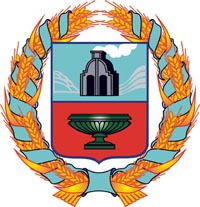 АДМИНИСТРАЦИЯ Тюменцевского района Алтайского краяАДМИНИСТРАЦИЯ Тюменцевского района Алтайского краяАДМИНИСТРАЦИЯ Тюменцевского района Алтайского краяАДМИНИСТРАЦИЯ Тюменцевского района Алтайского краяПостановлениеПостановлениеПостановлениеПостановление01.04.2016№145Об утверждении схемы теплоснабжения муниципального образования Черемшанский сельсовет Тюменцевского района Алтайского края на период 2016-2031 годыВведение............................................................................................................................ ОБЩАЯ ЧАСТЬ....................................................................................................Глава 1. Краткая характеристика  территории................................................................Глава  2. Характеристика системы теплоснабжения......................................................II ОБОСНОВЫВАЮЩИЕ МАТЕРИАЛЫ К СХЕМЕ ТЕПЛОСНАБЖЕНИЯ............Глава 1. Существующее положение в сфере производства, передачи и потребления тепловой энергии для целей теплоснабжения.................................................................Часть 1. Функциональная структура теплоснабжения...................................................Часть 2. Зоны действия источников тепловой энергии..................................................Часть 3. Описание существующих и технологических проблем в системах теплоснабжения поселения.........................................................................................................Часть 4. Прогнозы приростов площади строительных фондов.Часть 5. Прогнозы приростов потребления тепловой энергии (мощности).................III СХЕМА ТЕПЛОСНАБЖЕНИЯ..................................................................................Раздел 1. Инвестиции в строительство, реконструкцию и техническое перевооружениеРаздел 2. Решения о распределении тепловой нагрузки между источниками тепловой энергии.Раздел 3. Решения по бесхозяйным сетям..СельсоветКоличество населенных пунктов2009г.2011г.2013г.2015г.Андроновский1535506471457Березовский31165110410971054Вылковский12066206219251870Грязновский1510478435445Заводской2694681626602Ключевской 1552541510491Королевский2671580564542Мезенцевский1436365340326Новокарповский1470393387352Тюменцевский 15597545153415276Урывский1457419385342Черемшанский2740631579570Шарчинский21815181117481706Юдихинский14665024834802016174    15645          1489114513